Montreal, Lac Delage, Saguenay, Quebec, Ottawa y Toronto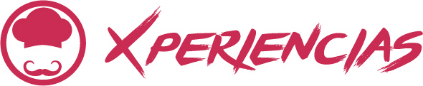 Duración 8 días Llegadas: sábado, fechas específicas del 25 de mayo al 21 de septiembre 2024Mínimo 2 pasajeros.Servicios compartidos.Día 1.- MontrealLlegada al aeropuerto, recibimiento por un chofer de habla local y traslado al hotel. Alojamiento.Día 2.- MontrealDesayuno. En la mañana, visita de orientación de esta dinámica metrópolis. Montreal es una ciudad de contrastes donde se combinan el pasado, el presente y el futuro. Segunda ciudad de habla francesa más grande del mundo, Montreal ofrece diversión sin las complicaciones de una gran ciudad. Visitaremos el barrio antiguo, la montaña Mont-Royal, el distrito financiero, donde se encuentra la famosa ciudad subterránea. Resto del día libre para descubrir la ciudad. Alojamiento.Día 3.- Montreal – Lac DelageDesayuno. Salida hacia la región de Quebec. Parada en ruta, en una cabaña de azúcar donde podrá disfrutar de las tradiciones folklóricas quebequenses en un entorno auténtico. Después de conocer el 'arte' de la producción del jarabe de arce, se servirá un delicioso almuerzo de la manera más original. Continuación hacia Lac Delage. Disfrute de las numerosas actividades incluidas: canoas, kayaks, bote de pedales, piscina al aire libre, sauna, jacuzzi, bicicletas, senderos, etc. Cena en el hotel. Alojamiento.Día 4.- Lac Delage – SaguenayDesayuno. Día dedicado a la naturaleza y a la vida salvaje. El día comienza con la presentación del guía, que proporciona la vestimenta para la actividad si es necesario (chaquetas antimosquitos, botas, calcetines de lana y botas de agua disponibles). A continuación, una caminata por un sendero natural para aprender sobre el aprovechamiento de la fauna en Quebec (caza, pesca, trampas) y la interpretación de las diferentes características geológicas que se encuentran en la zona. Almuerzo de picnic. A continuación, visite el cañón y realice una observación de osos negros. La observación se realizará desde una torre de observación especialmente construida para este fin y para el mayor respeto a los animales. Después, una emocionante aventura en canoa rabaska, donde aprenderá a montar en canoa como lo hacían los indios. Por último, interpretación de alces y castores para terminar este día inolvidable. Salida hacia Saguenay para pasar la noche. Alojamiento.Día 5.- Saguenay – Quebec CityDesayuno. Salida temprano en la mañana a lo largo del fiordo Saguenay hacia Tadoussac, situado en las orillas del majestuoso río San Lorenzo. Amantes de la naturaleza, excursionistas u observadores de vida silvestre... ¡hay algo para todos en Tadoussac! Dispondrás de tiempo libre para dar un corto paseo por el sendero Pointe de l'Islet y disfrutar de la increíble vista del río San Lorenzo y el fiordo Saguenay, o embarcarte en un crucero de avistamiento de ballenas (No incluido) o simplemente pasear por este encantador pueblo. Almuerzo en este encantador pueblo antes de continuar hacia la ciudad de Quebec. En el trayecto, descubrirás la hermosa región de Charlevoix: reconocida por la UNESCO como Reserva de Biosfera Mundial, esta región de colinas ondulantes y vistas panorámicas es única en Canadá. Harás una parada en las impresionantes Cataratas de Montmorency para admirar esta maravilla de la naturaleza. Llegada a Quebec por la noche. Alojamiento.Día 6.- Quebec City – OttawaDesayuno. Visita de orientación matutina de Quebec, destacando la Place Royale, las Planicies de Abraham, la Colina del Parlamento, hotel Château Frontenac. Salida hacia la capital de Canadá: Ottawa. A su llegada, visita de orientación pasando por el Canal Rideau, Museo Canadiense de la Historia, Galería Nacional de Canadá, Rideau Hall. Traslado al hotel para el check-in. Alojamiento.Día 7.- Ottawa – TorontoDesayuno. Salida hacia la encantadora región de las Mil Islas, un archipiélago bien conocido en América del Norte. Disfruta de un crucero de una hora por lo que los indios llamaron el Jardín del Gran Espíritu. En la tarde, llegada a Toronto y visita de orientación del centro de la ciudad, incluyendo Bay Street, el distrito financiero, el Ayuntamiento, el Parlamento de Ontario, la Universidad de Toronto, la calle Yonge, el Eaton Center. Llegada al hotel. Alojamiento.Día 8.- TorontoDesayuno. A la hora acordada traslado al aeropuerto. Fin de nuestros servicios.Se necesita permiso ETA para visitar Canadá.Incluye:Encuentro y recibimiento en el aeropuerto + traslado al hotel7 noches de alojamiento según lo mencionado (o similar)Autobús de lujo con aire acondicionado, mini bus o mini van dependiendo del número de pasajeros)Guía bilingüe (español e italiano) de Receptour Canada o guía/chofer (dependiendo del número de pasajeros)Tour de Orientación: Montreal, Quebec, Ottawa, TorontoComidas: 7 desayunos americanos, 3 almuerzos, 1 cenaAdmisión a las siguientes atracciones:Visita a una cabaña de azúcar / Actividades múltiples en el Manoir Lac Delage (según condiciones meteorológicas) / Paseo guiado por la naturaleza a través de un bosque Silvestre / Observación de osos y excursión guiada en canoa Rabaska / Parque de las Cataratas Montmorency / Crucero en la región de Mil IslasImpuestos y cargos de servicio no reembolsablesEn este tour se incluye la compensación de GEI para el transporte terrestre durante todo el itinerarioAsistencia de viaje básica. (opcional asistencia de cobertura amplia, consultar con su asesor Travel Shop)No incluye:Boletos de avión para su llegada y salida a Canadá. Alimentos no especificados Manejo de equipaje extraTodo servicio no descrito en el precio incluyePropinas y gastos personaleseTA de ingreso a CanadáImportante:Debido al impacto del Covid – 19, todos los tours están sujetos a cambios (días de operación, incluidos, pick up, horarios). En caso que algún tour no esté disponible en el momento del viaje, estaremos ofreciendo una alternativa de tour o el reembolso del mismo.Máximo 2 menores por habitación, compartiendo con 2 adultos.Edad de los menores 5 a 11 años.El ETA es un permiso electrónico que permite a los Ciudadanos Mexicanos ingresar a Canadá y es obligación de los pasajeros solicitarla antes de viajar NO nos hacemos responsables en caso de olvido. El costo es de $7 CAD por persona y la solicitud se hace rápidamente en línea desde: www.canada.ca/eta (descripción http://www.cic.gc.ca/english/visit/eta-facts-es.asp)Los hoteles están sujetos a cambio según la disponibilidad al momento de la reserva por el tour operador. En ciertas fechas, los hoteles propuestos no están disponibles debido a eventos anuales preestablecidos. En esta situación, se mencionará al momento de la reserva y confirmaremos los hoteles disponibles de la misma categoría de los mencionados.Habitaciones estándar. En caso de preferir habitaciones superiores favor de consultar.No se reembolsará ningún traslado, visita y/o servicio en el caso de no disfrute o de cancelación del mismo.El orden de las actividades puede tener modificacionesAl momento de su registro en el hotel, una tarjeta de crédito le será requerida, esto es con el fin de garantizar que usted se compromete a no dañar la habitación y dejarla en las mismas condiciones que le fue entregada. La tarjeta de crédito le ayudara también para abrir crédito dentro de las instalaciones del hotel para consumo interno. Manejo de Equipaje en el autobús máximo de 1 maleta por persona. En caso de equipaje adicional costos extras pueden ser cobrados en destino.  Para poder confirmar los traslados debemos recibir la información completa a más tardar 30 días antes de la salida. Si no recibimos esta información el traslado se perderá sin reembolso.La silla de bebe es obligatoria para el traslado del aeropuerto al hotel de Toronto.EXTENSIÓN CATARÁTAS DEL NIÁGARADía 8. Toronto – Niagara – TorontoExcursión CATARATAS DEL NIAGARA (260 km) Desayuno. Salida por la mañana hacia las cataratas del Niágara, una de las mara-villas naturales del mundo. Descubra las cataratas: ¿Esperamos unas cataratas en medio del bosque? En absoluto: aquí, todo está previsto para el viajero: hoteles, restaurantes, enormes torres que revelan panoramas impresionantes... pero también barcos que luchan contra la corriente que le acercarán al sonido ensordecedor de las cataratas del Niágara. Situadas en pleno centro de la ciudad, no son excepcionalmente altas, pero su tamaño y la potencia del agua que corre no pueden dejar de impresionar a los visitantes: 6.810.000 litros de agua por segundo. Disfrute del crucero por las cataratas del Niágara. Esta excursión en barco por las cataratas del Niágara le acerca lo más posible al impresionante flujo de agua, potencia y niebla que son las magníficas cataratas del Niágara. A continuación, almorzaremos en un restaurante con una vista panorámica de las cataratas más famosas del mundo. Por la tarde regresaremos por la Niagara Parkway y Niagara on the Lake, una encantadora ciudad de estilo colonial. Tiempo libre para pasear por sus pintorescas calles. Continuación hacia Toronto. Alojamiento. Día 9. TorontoDesayuno. A la hora acordada traslado al aeropuerto. Fin de nuestros servicios.SALIDAS SALIDAS 20242024MAYO25JUNIO1, 5, 22JULIO6, 13, 20, 27AGOSTO3, 10, 17, 24SEPTIEMBRE7, 14, 21HOTELES PREVISTOS O SIMILARESHOTELES PREVISTOS O SIMILARESHOTELES PREVISTOS O SIMILARESCIUDADHOTELCAT.MONTREALLE CENTRE SHERATONPLAC DELAGEMANOIR DU LAC DELAGEPSAGUENAYDELTA SAGUENAYPQUEBECDELTA QUEBECPOTTAWALORD ELGINPTORONTOSHERATON CENTRE TORONTOPCHECK IN - 15:00HRS // CHECK OUT- 11:00HRSCHECK IN - 15:00HRS // CHECK OUT- 11:00HRSCHECK IN - 15:00HRS // CHECK OUT- 11:00HRSTARIFA POR PERSONA EN USDTARIFA POR PERSONA EN USDTARIFA POR PERSONA EN USDTARIFA POR PERSONA EN USDTARIFA POR PERSONA EN USDTARIFA POR PERSONA EN USDSOLO SERVICIOS TERRESTRESSOLO SERVICIOS TERRESTRESSOLO SERVICIOS TERRESTRESSOLO SERVICIOS TERRESTRESSOLO SERVICIOS TERRESTRESSOLO SERVICIOS TERRESTRESDBLTPLCPLSGLMNRMAYO, JUNIO Y SEPTIEMBRE23502210212033401910JULIO Y AGOSTO24102260218034001960TARIFA POR PERSONA EN USDTARIFA POR PERSONA EN USDTARIFA POR PERSONA EN USDTARIFA POR PERSONA EN USDTARIFA POR PERSONA EN USDTARIFA POR PERSONA EN USDSERVICIOS TERRESTRES Y AÉREOSSERVICIOS TERRESTRES Y AÉREOSSERVICIOS TERRESTRES Y AÉREOSSERVICIOS TERRESTRES Y AÉREOSSERVICIOS TERRESTRES Y AÉREOSSERVICIOS TERRESTRES Y AÉREOSDBLTPLCPLSGLMNRMAYO, JUNIO Y SEPTIEMBRE33603220313043502920JULIO Y AGOSTO34203270319044102970RUTA AÉREA PROPUESTA CON AIR CANADA SALIENDO DE LA CIUDAD DE MÉXICO: MÉXICO - MONTREAL - TORONTO - MÉXICOIMPUESTOS (SUJETOS A CONFIRMACIÓN): 350 USD POR PASAJEROLOS VUELOS SUGERIDOS NO INCLUYEN FRANQUICIA DE EQUIPAJE - COSTO APROXIMADO 40 USD POR TRAMO POR PASAJERO.SUPLEMENTO PARA VUELOS DESDE EL INTERIOR DEL PAÍS - CONSULTAR CON SU ASESOR TRAVEL SHOPTARIFAS SUJETAS A DISPONIBILIDAD Y CAMBIO SIN PREVIO AVISO SE CONSIDERA MENOR DE 5 A 11 AÑOSVIGENCIA: 25 DE MAYO A 21 DE SEPTIEMBRE 2024CONSULTAR SUPLEMENTOS PARA TEMPORADA ALTACOSTOS DE OPCIONALESCOSTOS DE OPCIONALESCOSTOS DE OPCIONALESCOSTOS DE OPCIONALESCOSTOS DE OPCIONALESCOSTOS DE OPCIONALESTARIFA POR PERSONA EN USDTARIFA POR PERSONA EN USDTARIFA POR PERSONA EN USDTARIFA POR PERSONA EN USDTARIFA POR PERSONA EN USDTARIFA POR PERSONA EN USDDBLTPLCPLSGLMNREXTENSIÓN A CATARÁTAS DEL NIAGARA500470450660420NOCHE PRE MONTREAL CON DESAYUNO2502402104400NOCHE POST TORONTO CON DESAYUNO2501801504700